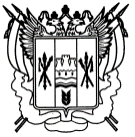 Российская ФедерацияРостовская областиЗаветинский районмуниципальное образование «Савдянское сельское поселение»Администрация Савдянского сельского поселенияПостановление №  0000.01.2024							                                            х. Савдя	В  целях защиты несовершеннолетних от информации, пропаганды и агитации, наносящих вред их здоровью, нравственному и духовному развитию и в соответствии со статьей 14.1 Федерального закона  от 24.07.1998 «Об основных гарантиях прав ребёнка в Российской Федерации»,  Областным законом от 16.12.2009 № 346-ЗС «О мерах по предупреждению причинения вреда здоровью детей, их физическому, интеллектуальному, психическому, духовному и нравственному развитию» ПОСТАНОВЛЯЮ:1. Создать экспертную комиссию Савдянского сельского поселения для оценки предложений об определении мест, нахождение в которых в ночное время может причинить вред здоровью лиц, не достигших возраста 16 лет, их физическому, интеллектуальному, психическому, духовному и нравственному развитию и утвердить ее состав согласно приложению №1.2. Утвердить Положение об экспертной комиссии Савдянского сельского поселения для оценки предложений об определении мест, нахождение в которых в ночное время может причинить вред здоровью лиц, не достигших возраста 16 лет, их физическому,  интеллектуальному, психическому, духовному и  нравственному развитию согласно приложению № 2.3. Настоящее постановление вступает в силу со дня его официального обнародования.4. Контроль за исполнением настоящего постановления оставляю за собойГлава Администрации Савдянского сельского поселения                                                                  Д.П. ГроменкоПостановление вносит старший инспектор по делам молодежи и спортаСОСТАВэкспертной комиссии Савдянского сельского поселения для оценки предложений об определении мест, нахождение в которых в ночное время может причинить вред здоровью лиц, не достигших возраста 16 лет, их физическому, интеллектуальному, психическому, духовному и нравственному развитиюВедущий специалист  по общим вопросам                                                                               Д.А. ЛитвиноваПОЛОЖЕНИЕоб экспертной комиссии Савдянского сельского поселения для оценки предложений об определении мест, нахождение в которых в ночное время может причинить вред здоровью лиц, не достигших возраста 16 лет, их физическому, интеллектуальному, психическому, духовному и нравственному развитиюI. Общие положения1.1. Экспертная комиссия Администрации Савдянского сельского поселения для оценки предложений  об определении мест, нахождение в которых в ночное время может причинить вред здоровью лиц, не достигших возраста 16 лет, их физическому, интеллектуальному, психическому, духовному и нравственному развитию (далее – экспертная комиссия) образуется в соответствии с законом Ростовской области от 16.12.2009 № 346-ЗС «О мерах по предупреждению причинения вреда здоровью детей, их физическому, интеллектуальному, психическому, духовному и нравственному развитию».1.2. Состав экспертной комиссии утверждается Администрацией Савдянского сельского поселения Заветинского района Ростовской области.1.3. В своей деятельности экспертная комиссия руководствуется Конституцией Российской Федерации, федеральными конституционными  законами, федеральными  и областными законами, другими правовыми актами Российской Федерации, Уставом муниципального образования «Савдянское сельское поселение», законами и иными правовыми актами Ростовской области, а также настоящим Положением.1.4. Положение об экспертной комиссии, ее права, обязанности, численный и персональный состав, другие положения, регламентирующие деятельность экспертной комиссии, утверждается Администрацией Савдянского сельского поселения, Заветинского района, Ростовской области. 2. Основные задачи экспертной комиссии2.1. Задачами экспертной комиссии являются:- защита несовершеннолетних от информации, пропаганды и агитации, наносящих вред их здоровью, нравственному и духовному развитию;- упорядочение условий публичной демонстрации кино- и аудиовизуальных произведений, продажи продукции эротического характера, изготовления и распространения рекламы;- предотвращение и пресечение правонарушений в сфере общественной нравственности, совершаемых в целях получения коммерческой выгоды;- обеспечение прав и ответственности организаций, осуществляющих данную деятельность.3. Состав экспертной комиссии и порядок ее формирования3.1. В состав экспертной комиссии входят: председатель, заместитель председателя, секретарь и члены комиссии.3.2. Председателем экспертной комиссии является Глава Администрации Савдянского сельского поселения. Председатель экспертной комиссии несет ответственность за выполнение возложенных на комиссию задач.3.3. Членами экспертной комиссии являются представители подразделений органов внутренних дел, осуществляющих профилактику безнадзорности и правонарушений несовершеннолетних, органов местного самоуправления  и Администрации Савдянского сельского поселения, представители учреждений образования, культуры, спорта. В состав экспертной комиссии могут входить представители казачьих обществ, индивидуальные предприниматели, внесенных в государственный реестр казачьих обществ в Российской Федерации, средств массовой информации, научных, образовательных учреждений и организаций, общественных объединений, в том числе религиозных организаций (объединений), а также депутаты представительных органов местного самоуправления.4. Порядок  работы  экспертной комиссии4.1. Работой экспертной комиссии руководит председатель комиссии.4.2. Заседания экспертной комиссии проводятся по мере необходимости в связи с заявлением органа местного самоуправления Савдянского сельского поселения  об оценке предложения об определении мест, нахождение в которых в ночное время может причинить вред здоровью лиц, не достигших возраста 16 лет, их физическому, интеллектуальному, психическому, духовному и нравственному развитию. 4.3. Члены экспертной комиссии изучают материалы, представленные на комиссию. При необходимости предусматривается выезд членов экспертной комиссии на место намечаемой хозяйственной деятельности для получения дополнительной информации и проведения выездных заседаний экспертной комиссии. 4.4. Заседание экспертной комиссии считается правомочным, если в нем участвует более половины ее членов.4.5. Решение экспертной комиссии принимается большинством голосов от числа присутствующих членов и направляется на рассмотрение и утверждение органом местного самоуправления Савдянского сельского поселения.Решение экспертной комиссии носит рекомендательный характер.4.6. Обеспечение деятельности экспертной комиссии по приему документации, подготовке заседаний, оформлению протоколов, решений комиссии, рассмотрению заявлений и писем осуществляется секретарем  экспертной комиссии.4.7. Экспертная комиссия в срок до 30 дней осуществляет экспертизу предложений (материалов) об определении мест, нахождение в которых в ночное время может причинить вред здоровью лиц, не достигших возраста 16 лет, их физическому, интеллектуальному, психическому, духовному и нравственному развитию, по результатам которой принимает решение.4.8.  Решение экспертной комиссии в 3-х-дневный срок направляется председателю Собрания депутатов - Главе  Савдянского сельского поселения для внесения предложений в представительный органам местного самоуправления для принятия решения об определении мест, нахождение в которых в ночное время может причинить вред здоровью лиц, не достигших возраста 16 лет, их физическому, интеллектуальному, психическому, духовному и нравственному развитию. Ведущий специалист  по общим вопросам                                                                                Д.А. ЛитвиноваО создании экспертной комиссии Администрации Савдянского сельского поселения для оценки предложений об определении мест, нахождение в которых в ночное время может причинить вред здоровью лиц, не достигших возраста 16 лет, их физическому, интеллектуальному, психическому, духовному и нравственному развитиюПриложение № 1к постановлению Администрации Савдянского сельского поселенияот    00.01.2024 № 00 Громенко Дмитрий ПетровичГлава Администрации Савдянского сельского поселения, председатель комиссии;Саидова Залина ИсаевнаСухорукова Галина АлександровнаСтарший инспектор по вопросам мобилизационной подготовки предупреждению и ликвидации чрезвычайных ситуаций обеспечению пожарной безопасности, делам молодежи и спортаЗаместитель  директора по воспитательной работе МБОУ Савдянская  средняя  общеобразовательная  школа, заместитель председатель комиссии (по согласованию);Члены комиссии:Члены комиссии:Золотухин Владимир АлександровичУчастковый уполномоченный  полиции   по Заветинскому району (по согласованию);Славгородская Юлия ВасильевнаДиректор МБОУ Савдянская средняя общеобразовательная школа (по согласованию)Сатуханов ИбрагимВахаевичДепутат Собрания депутатов Савдянского сельского поселения, председатель землячества.Приложение № 2к постановлению Администрации Савдянского сельского поселенияот 00.01.2024 № 0